COMMUNE DE WEMMEL Conseil Communal jeudi 25 mars 202120h00 - réunion virtuelleLa réunion virtuelle sera diffusée en direct via Teams et pourra être suivie en direct par les citoyens et les personnes intéressées. Veuillez-vous inscrire par mail sur internezaken@wemmel.be et ce, au plus tard le jeudi 25/03/2021 à 14h.AgendaSEANCE PUBLIQUE	1.	Procès-verbal du Conseil communal du 25/02/2021	2.	Cabines de moyenne tension - quartier Bouchout  : approbation du droit de construction pour  Sibelgas pour l'installation d'une cabine de moyenne tension à l'avenue P. Curie et une à l'avenue Z. Gramme	3.	Adhésion Erfgoedstichting Vlaams-Brabant	4.	Accord de collaboration: Province-Wemmel: politique locale du logement et marché locatif privé	5.	Modification du statut juridique 	6.	Modification du règlement de travail	7.	Accord de collaboration PIN vzw	8.	Travail local de prévention à la santé - accord de collaboration	9.	Centre de vaccination - accord de collaborationHUIS CLOS	10.	Nomination d'un superviseur intercommunal pour l'environnementWemmel, 12/3/2021,Wemmel, 12/3/2021,Par ordonnance:Le Directeur généralLe PrésidentAUDREY MONSIEURVEERLE HAEMERS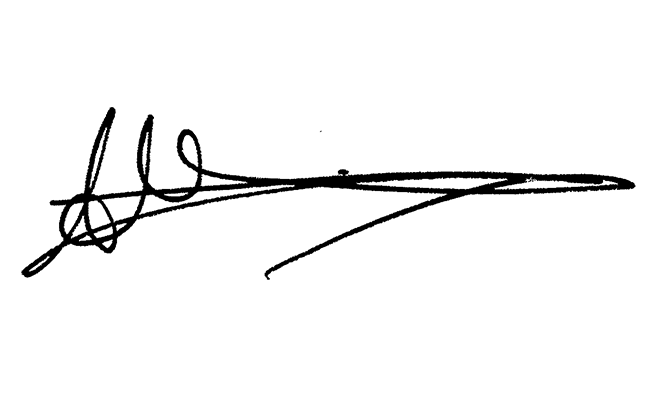 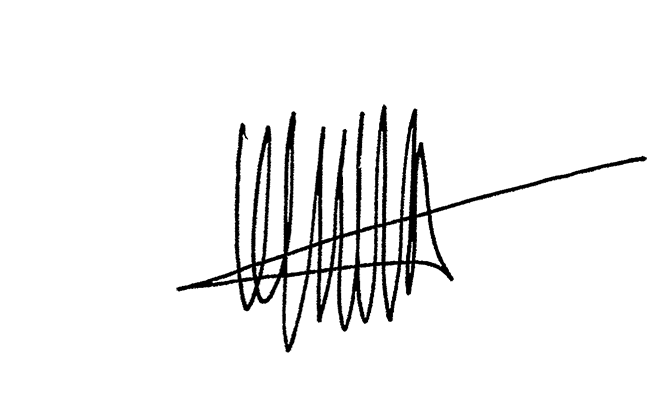 